CURRICULAM VITAENEHA 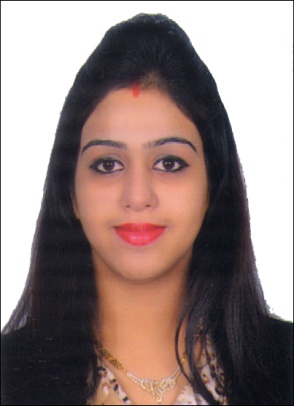    E-mail:   neha-397513@gulfjobseeker.com 
CARRIER OBJECTIVEPassionate kindergarten teacher with over 5 years experience implementing instructional strategies that actively engage young children in meaningful learning experiences to develop their fullest potential. Areas of expertise include:Creation of a stimulating and challenging learning environment through the effective use 	of different instructional techniques and instructional media.Working knowledge of a wide range of assessment strategies consistent with learning 	content and objectives.Successful differentiation of instruction and assessment to meet the varying needs of a 	diverse group of children.Timely identification and appropriate referral of children who need additional assistance.Comprehensive knowledge of curriculum and instruction best practices within early 	childhood education including the integration of technology to support learning.Effective classroom management through the application of fair and consistent 	standards, routines, encouragement and appropriate sanctions.Development of collaborative and productive working relationships with parents, children 	and other teachers to support the progress of the children.
EDUCATION BACKGROUNDB.ED (English  & Social studies) from Maharishi Dayanand University in the year 2019I-CAD 1yr diploma from International Centre of Art and Design in the year 2011.BA (English) from Shobhit University in the year 2011.English 1yr Diploma from International BaccalaureatesIntermediate from International baccalaureates, Phnom Penh, CAMBODIA in the year 2008.High School from CBSE School in the year 2006.WORKING EXPERIENCE:Worked as a kindergarten Teacher from 9th April 2019 to 9th march 2020.Worked as a Teacher and Play Group In charge in  Udgam Play School, Kalkaji from 16 February  to 30th march.Worked as Teacher and Coordinator in Little Millennium Pre School, Kalkaji from September 17 to February 18.Worked as a lecturer for "COMPUTER AIDED DESIGNS" in New Delhi YMCA from December 2013 to February 2015.Enhanced my skills as a pre-school teacher in Udgam Play School, KALKAJI from  April 2011 to March 2012.ROLES AND RESPONSIBIITIES:Instruct a multi-cultural class of 35 children in language, numbers, natural and social    	science, music, art and life skillsDesign and implement standards-based weekly lesson plans based on up-to-date educational best practicesUse a variety of instructional materials, digital content, technology integration and creative learning activities to support achievement of learning objectivesEvaluate performance using formal and informal testing, anecdotal data and formative assessmentAnalyze data to create individualized learning plans for each childEncourage children to develop self-confidence and a sense of responsibility through self-directed activitiesEstablish a collaborative relationship with parents through regular conferences, parent involvement activities and written communicationWork effectively with other staff in planning and enhancing curriculum and school objectivesKEY SKILLSAbility to get involved with the children easilyPlanningClassroom ManagementGood teaching skillsExplaining powerPolite and approachableHave patienceDifferentiationTechnologyExtrovertObservationEXTRACURRICULAR ACTIVITIESExperience of teaching Dance and English  to Orphan children in phnom  penh, Cambodia.Got IB ENGLISH Certificate.Won the first prize in designing clothes for fashion show.HOBBIESPaintingCookingListening MusicPERSONAL QUALITIES:Enthusiasm for ChildrenCommunication SkillsRespect of DifferencesCreativity and Flexibility, Good Listener, OrganizedPatience and Humor, KnowledgeableOrganized, Committed to life long-learningPERSONAL INFORMATION:	Date of Birth : 		1st  August 1990Nationality :		 Indian Religion :			 Hindu Languages Known :	 English, Hindi, PunjabiDECLARATION:I hereby declare that above information given by me is completely true according to my best knowledge and belief. Date:	Place : United Arab Emirates(NEHA)